   বাংলাদেশ ক্ষুদ্র ও কুটির শিল্প করপোরেশন (বিসিক)       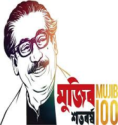 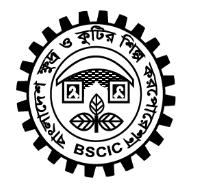 শিল্প সহায়ক কেন্দ্র, খুলনারজুলাই,২০২০ পর্যন্ত উন্নয়ন ও সম্প্রসারণ কর্মকান্ডের তথ্যাবলী ০১। শিল্প উদ্যোক্তা চিহ্নিতকরণ এবং ঋণ কর্মসূচিঃ- ২০২০-২১ অর্থ বছরে মাঝারি,ক্ষুদ্র ও কুটির শিল্পের শিল্পোদ্যোক্তা চিহ্নিতকরণের লক্ষ্যমাত্রা যথাক্রমে ৮ জন, ১০০ জন এবং যথাক্রমে ২২৫ জন । মাঝারি,ক্ষুদ্র ও কুটির শিল্পে যথাক্রমে ১ জন, ২৩ জন এবং যথাক্রমে ৪২ জন  শিল্পোদ্যোক্তা চিহ্নিতকরণ করা হয়েছে । বিভিন্ন ঋণ বিতরণ ও আদায় কার্যক্রম অব্যাহত আছে । ঋণ প্রণোদনা কার্যক্রম গঠিত কমিটি কর্তৃক  সুষ্ঠুভাবে পরিচালিত  হচ্ছে ।০২। প্রশিক্ষণঃ- চলতি অর্থ বছরে ০৭ (সাত) টি প্রশিক্ষণ কোর্সের মাধ্যমে ১৭৫ জন শিল্পোদ্যোক্তাকে প্রশিক্ষণ প্রদান করা হবে বলে লক্ষ্য নির্ধারন করা হয়েছে। ইতোমধ্যে ০(শূন্য)টি প্রশিক্ষণ কোর্সে ০ জনকে প্রশিক্ষণ দেয়া হয়েছে ।০৩। শিল্প নগরীঃ- বিসিক শিল্পনগরী, শিরোমনি খুলনার ২৪০ টি শিল্প প্লট  ৮৮ টি শিল্প ইউনিটের অনুকুলে বরাদ্দ দেয়া হয়েছে । বর্তমানে ৬০ শিল্প ইউনিট চালু আছে। করোনা ও অন্যান্য কারণে রুগ্ন ও নিষ্ক্রিয় শিল্প ইউনিট ২০টি, নির্মানাধীন ০১ টি এবং নির্মাণ কাজ শুরু হয় নি এমন শিল্প ইউনিটের সংখ্যা ০৭টি । শিল্পনগরীর শিল্প মালিকদের নিকট থেকে বিভিন্ন খাতে পাওনা আদায় কার্যক্রম অব্যাহত রয়েছে।  স্বাস্থ্যবিধি মেনে শিল্প ইউনিট চালু করার জন্য মনিটরিং কমিটি গঠন করা হয়েছে এবং নিয়মিত মনিটরিং চলছে ।০৪।  লবণঃ- সার্বজনীন আয়োডিনযুক্ত লবণ তৈরী কার্যক্রম সুষ্ঠুভাবে পরিচালিত হচ্ছে।  বাজারে আয়োডিনযুক্ত লবণ সরবরাহ স্বাভাবিক আছে। বেসরকারি উদ্যোগে মোট লবণ মিল সম্পূর্ণ রূপে চালু আছে ০৮ (আট) টি, বন্ধ ০৭ (সাত) টি ।   বাজারে লবণের কোন ঘাটতি নেই । খুলনাতে চলমান অর্থবছরে ভোজ্য লবণ ৩০৪৫ মেট্রিক টন  এবং বিগত মাসে ৩,০৪৫ মেট্রিক টন  উৎপাদিত হয়েছে । বর্তমান অর্থবছরে ২,৫৫১ মেট্রিক টন  শিল্প লবণ  এবং বিগত মাসে ২,৫৫১ মেট্রিক টন উৎপাদিত হয়েছে ।  মিলগুলোতে ক্রুড লবণ মজুত আছে ৩০,৭৬৩ মেট্রিক টন  । বাজারে লবণের কোন ঘাটতি নেই ।০৫।  শিল্প নিবন্ধনঃ- চলতি অর্থ বছরে  মাঝারি শিল্পে  ০১(এক) টি ,ক্ষুদ্র শিল্পে ২০(বিশ) টি এবং কুটির শিল্পে ৫২ (বায়ান্ন) টি নিবন্ধন দেয়া হবে বলে লক্ষ্য নির্ধারণ করা হয়েছে ।  ইতোমধ্যে মাঝারি শিল্পে ০ (শূন্য) টি ,ক্ষুদ্র শিল্পে ০ (শূন্য) টি এবং কুটির শিল্পে  ১ (এক) টি নিবন্ধন দেয়া হয়েছে ।    ০৬। মৌচাষঃ- মৌচাষ এবং মধু আহরণ সম্পর্কে আগ্রহী উদ্যোক্তাদের সহায়তা প্রদানের জন্য বিসিক, শিল্প সহায়ক কেন্দ্র, খুলনায় একটি হেল্প ডেক্স খোলা হয়েছে । 